n° prot._____________________  del _____________						Amministr. Ricev. ……………….Il sottoscritto ……………………………………………………    in qualità di     □ padre	     □ tutoreLa sottoscritta ……………………………………………………   in qualità di     □ madre                □ tutoreCHIEDONOL’iscrizione del/la bambino/a …………………………………………………   …….……………………………………………………                                                                                                                                                                                                                           Cognome                                                               Nome                                                                   alla SCUOLA DELL’INFANZIA per l’a.s. 2023/2024.Chiedono di avvalersi del seguente orariosulla base dell’offerta formativa della Scuola e delle risorse disponibili: (barrare la casella scelta)□  orario normale di 40 ore settimanali (5 giorni di 8 ore ciascuno)□  orario ridotto delle attività con svolgimento nella fascia del mattino per 25 ore settimanaliChiedono altresì di avvalersi□ dell’anticipo (per i nati entro il 30 aprile 2021) subordinatamente alla disponibilità dei posti e alla   precedenza         dei nati che compiono tre anni entro il 31 dicembre 2023In base alle norme sullo snellimento dell’attività amministrativa, consapevole della responsabilità cui va incontro in caso di dichiarazione non corrispondente al vero                                                                                                        dichiarano cheil/la bambino/a ……………………………………………………………  codice fiscale …………………………………………………………..…………è nato a ………………………………………………………………………… prov. ……  il  ………………………………………………………………………è cittadino   □  italiano	□ altra cittadinanza  ………………………………………………arrivo in Italia …………………………………..è residente  a  ………………………………………………………Via/Piazza …………………………………………………..…………………….. n. ……recapiti  telefonici  ………………………………   ………………………………………… 	…………………………………..………..indirizzo e-mail …………………………………………………………………………………………………………………………………La propria famiglia è composta, oltre al bambino, da:             Nome e cognome	                                luogo                    data nascita	      grado parentela……………………………………………..  …………………………      ..……………………..  ………………………………………..……………………………………………..  …………………………      ..……………………..  ………………………………………..……………………………………………..  …………………………      ………………………..  ………………………………………..……………………………………………… …………………………      ...……………………..  ………………………………………..……………………………………………..  ………………………..       ………………………… ………………………………………..Bambino con allergie/intolleranze alimentari certificate           □   sì		 □ no       Ha fratelli che frequentano scuole nel nostro istituto   	□   no                	 □   sì	 classe ____ scuola _________Il bambino è stato sottoposto alle vaccinazioni    obbligatorie                     □   sì                        □ no       Firma di autocertificazione del padre ___________________________ della madre __________________________Eventuali richieste/comunicazioni della famiglia   _______________________________________________________I sottoscritti dichiarano di essere consapevoli che la scuola può utilizzare i dati contenuti nella presente autocertificazione esclusivamente nell’ambito e per i fini istituzionali propri della Pubblica Amministrazione (Decreto L.vo 10.08.2018, n.101 e Regolamento (UE) 2016/679)Data ____________	Firma del padre _______________________                 Firma della madre _______________________In caso di un numero eccedente di richieste di iscrizione, rispetto alla disponibilità dei posti, si rende necessario predisporre un elenco dei richiedenti, in base ai criteri definiti dal regolamento “Formazione delle classi/sezioni”, consultabile nel sito dell’Istituto. Al fine della stesura della graduatoria funzionale all’iscrizione alla scuola dell’Infanzia, i genitori, responsabili delle proprie dichiarazioni, che possono essere verificate dall’Istituto ( L.142/1990, D.P.R. 445/2000) con eventuale decadenza dai benefici conseguiti se rilevata la non validità del contenuto della dichiarazione stessa ( D.P.R. 403/1998, L.191/1998, L.15/1968),AUTOCERTIFICANO(per i bambini nati entro il 31.12.2020)□	residenza nel Comune di Volpago (al momento dell’iscrizione) 				10 punti □	famiglia monogenitoriale (residenza prevalente con un unico genitore) *               (da documentare al momento dell’iscrizione)						3 punti	□	famiglia numerosa (almeno 3 figli) e un solo genitore che lavora (da documentare al momento 	dell’iscrizione) 										2 punti	□	alunno con disabilità (da documentare al momento dell’iscrizione) 				4 punti	□ 	famiglia con altro bambino con meno di 3 anni (alla data di iscrizione) 			1 punto	□	presenza di un fratello che frequenterà la stessa scuola dell’infanzia (nell’a.s. di riferimento) 	1 punto	                                                                               * vedi Regolamento Formazione classi/sezioni(per i bambini nati  dal 1.01.2021 al 30.04.2021)□	residenza nel Comune di Volpago (al momento dell’iscrizione) 				10 punti □	famiglia monogenitoriale (residenza prevalente con un unico genitore) *               (da documentare al momento dell’iscrizione)						3 punti	□	famiglia numerosa (almeno 3 figli) e un solo genitore che lavora (da documentare al momento 	dell’iscrizione) 										2 punti	□	alunno con disabilità (da documentare al momento dell’iscrizione) 				4 punti	□ 	famiglia con altro bambino con meno di 3 anni (alla data di iscrizione) 			1 punto	□	presenza di un fratello che frequenterà la stessa scuola dell’infanzia (nell’a.s. di riferimento) 	1 punto	                                                                               * vedi Regolamento Formazione classi/sezioniFirma di autocertificazione* ____________________________________________________(Legge 127 del 1997, D.P.R. 445 del 2000) Le condizioni di ammissione alla scuola dell’infanzia per i bambini anticipatari (nati dal 01.01.2021 al 30.04.2021) sono le seguenti: -    disponibilità di posto dopo l’accettazione di tutte le domande dei bambini nati entro il 31.12.2020;-    i bambini devono avere buona autonomia anche per andare in bagno;-   valutazione pedagogica e didattica, da parte del collegio docenti, rispetto ai tempi e alle modalità di accoglienzaLa scadenza per la presentazione della domanda di iscrizione è fissata al  30 gennaio 2023 (nota prot. 33071  del  30.11.2022).Il presente modulo, reperibile anche sul sito della scuola, deve essere presentato all’ufficio di segreteria in Via Preti, 3- Volpago del Montello.Il contributo volontario di iscrizione (comprensivo dell’Assicurazione) di euro 40,00 per il singolo alunno iscritto (+ 25,00 per il secondo figlio, + 20,00 euro per il terzo o ulteriore figlio frequentante l’istituto) dovrà essere versato tramite PagoPa. La scuola provvederà a creare l’avviso di pagamento e inviarlo all’indirizzo mail indicato nel presente modulo di iscrizione.AUTORIZZAZIONEI sottoscritti     in qualità di        	 □ padre	      	 □ madre	□ tutoreautorizzano il/la figlio/a ………………………………………………………………… ad effettuare le uscite didattiche a piedi programmate dalla scuola per l’intero anno scolastico (con esclusione delle visite guidate con l’utilizzo di mezzi di trasporto e/o pranzo, oggetto di autorizzazione specifica).Data, ____________________	Firma ______________________________      ______________________________MODULO PER L’ESERCIZIO DEL DIRITTO DI SCEGLIERE SE AVVALERSI O NON AVVALERSI DELL’INSEGNAMENTO DELLA RELIGIONE CATTOLICAPremesso che lo Stato assicura l’insegnamento della religione cattolica nelle scuole di ogni ordine e grado in conformità all’Accordo che apporta modifiche al Concordato Lateranense (art.9.2), il presente modulo costituisce richiesta all’autorità scolastica in ordine all’esercizio del diritto di scegliere se avvalersi o non avvalersi dell’insegnamento della religione cattolica. La scelta operata all’atto dell’iscrizione ha effetto per l’intero anno scolastico cui si riferisce e per gli anni successivi, fermo restando, anche nelle modalità di applicazione, il diritto di scegliere ogni anno se avvalersi o non avvalersi dell’insegnamento della religione cattolica (barrare la casella scelta)□ Scelta di avvalersi dell’insegnamento della religione cattolica□ Scelta di non avvalersi dell’insegnamento della religione cattolica□ Scelta di non frequenza nelle ore di insegnamento della religione cattolicaLe attività alternative saranno comunicate dalla Scuola all’avvio dell’anno scolastico.Data, ____________________		Firma_______________________________________						Firma _______________________________________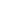 Il genitore dichiara di aver effettuato la scelta in osservanza delle disposizioni contenute negli artt.316,337 e 337 quater del codice civile e successive modifiche ed integrazioni. La domanda, rientrando nella responsabilità genitoriale, deve sempre essere condivisa da entrambi i genitori.Firma del genitore ___________________________________ Alla luce delle disposizioni del codice civile in materia di filiazione, la richiesta di iscrizione, rientrando nella responsabilità genitoriale, deve essere sempre condivisa dai genitori. Qualora la domanda sia firmata da un solo genitore, si intende che la scelta dell’istituzione scolastica sia stata condivisa.DOCUMENTI    DA ALLEGARE ALLA DOMANDA□   2   foto formato tessera per le uscite didattiche□   fotocopia del codice fiscale dell’alunno□   fotocopia del codice fiscale del padre□   fotocopia del documento di identità del padre (per alunni stranieri)□   fotocopia del codice fiscale della madre □   fotocopia del documento di identità della madre (per alunni stranieri)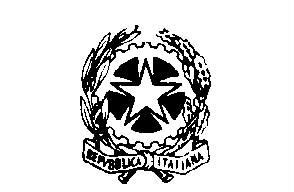      M I U RISTITUTO COMPRENSIVO STATALE DI VOLPAGO DEL MONTELLO31040 Volpago Del Montello – Via F.M. Preti, 3  🕾 0423 620203 E-Mail: tvic81400n@istruzione.it  - Sito: www.icvolpago.edu.it Codice Fiscale e Partita Iva: 83005190265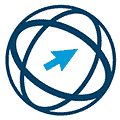 ECDLTest Center